Муниципальное дошкольное образовательное учреждение«Детский сад № 23 «Золотой ключик»города Зеленокумска Советского района»ул. Крайнева . Зеленокумск,  357911, тел. 6- 82-87,ОКПО-96195586, ОГРН- 1062641016921, ИНН-2619011788, КПП-261901001dzolotoikliuchik@mail.ruОтчет о результатах самообследованияМДОУ «Детский сад № 23 «Золотой ключик» за 2023 год                                Общие сведения об образовательной организацииМуниципальное  дошкольное образовательное учреждение детский сад № 23 «Золотой ключик» (далее ДОУ)- отдельно стоящее одноэтажное кирпичное здание. Территория ДОУ озеленена, имеется спортивная площадка, цветники.Здание ДОУ построено по типовому проекту. Проектная наполняемость на40 мест. Общая площадь здания 336,70 кв. м. Цель деятельности ДОУ – осуществление образовательной деятельности по реализации образовательных программ дошкольного образования.         Предметом деятельности детского сада является формирование общей культуры, развитие физических, интеллектуальных, нравственных, эстетических и личностных качеств, формирование предпосылок учебной деятельности, сохранение и укрепление здоровья воспитанников.Режим работы ДОУ: пятидневная рабочая неделя; общая продолжительность рабочего дня групп 10.30 часов (с 7.00 до 17.30 часов), организована работа дежурной группы с 17-30 до 19-00. Выходные дни: суббота, воскресенье и нерабочие праздничные дни, установленные действующим законодательством Российской Федерации.                                            Аналитическая частьI. Оценка образовательной деятельностиОбразовательная деятельность в Детском саду организована в соответствии с Федеральным законом от 29.12.2012 № 273-ФЗ «Об образовании в Российской Федерации», ФГОС дошкольного образования. С 01.01.2021 года Детский сад функционирует в соответствии с требованиями СП 2.4.3648-20 «Санитарно-эпидемиологические требования к организациям воспитания и обучения, отдыха и оздоровления детей и молодежи», а с 01.03.2021 — дополнительно с требованиями СанПиН 1.2.3685-21 «Гигиенические нормативы и требования к обеспечению безопасности и (или) безвредности для человека факторов среды обитания».Образовательная деятельность ведется на основании утвержденной основной образовательной программы дошкольного образования, которая составлена в соответствии с ФГОС дошкольного образования, санитарно-эпидемиологическими правилами и нормативами.Для выполнения требований норм Федерального закона от 24.09.2022 № 371-ФЗ Детский сад провел организационные мероприятия по внедрению федеральной образовательной программы дошкольного образования, утвержденной приказом Минпросвещения России от 25.11.2022 № 1028 (далее — ФОП ДО), в соответствии с утвержденной дорожной картой. Для этого создали рабочую группу в составе и.о. заведующего и  воспитатели ДОУ. Результаты:утвердили новую основную образовательную программу дошкольного образования Детского сада (далее — ООП ДО), разработанную на основе ФОП ДО, и ввели в действие с 01.09.2023;скорректировали план-график повышения квалификации педагогических и управленческих кадров и запланировали обучение работников;провели информационно-разъяснительную работу с родителями (законными представителями) воспитанников.Детский сад посещают 21 воспитанник в возрасте от 1,6 до 8 лет. В Детском саду сформировано 2 группы общеразвивающей направленности. Из них: разновозрастная группа «Колокольчик» (младший дошкольный возраст) -11, разновозрастная группа «Пчелка» (старший дошкольный возраст) - 10Воспитательная работа:Воспитательная работа строится с учетом индивидуальных особенностей детей, с использованием разнообразных форм и методов, в тесной взаимосвязи воспитателей, специалистов и родителей. Детям из неполных семей, уделяется большее внимание в первые месяцы после зачисления в детский сад. Особое внимание уделяется семьям попавших в трудную жизненную ситуацию, семьям, участников СВО. В 2023 году в ДОУ разработана ОП ДО в соответствии с ФОП ДО, Рабочая программа воспитания входит в содержание ОП ДО ДОУ, приложение к программе – календарный план воспитательной работы ДОУ. Рабочая программа определяет содержание и организацию воспитательной работы в МДОУ. Образовательная деятельность ДОУ направлена на объединение обучения и воспитания в целостный образовательно-воспитательный процесс на основе духовно нравственных и социокультурных ценностей и принятых в обществе правил и норм поведения в интересах человека, семьи, общества.За учебный год реализации программы воспитания родители выражают удовлетворенность воспитательным процессом в Детском саду, что отразилось на результатах анкетирования, проведенного 15.12.2023. Анализ результатов анкетирования родителей воспитанников позволил установить соответствие результатов деятельности дошкольного учреждения запросам родителей, их удовлетворение качеством образовательных услуг. Вместе с тем, родители высказали пожелания по введению мероприятий в календарный план воспитательной работы Детского сада, например — проводить выездные экскурсии совместно с родителями. Предложения родителей будут рассмотрены и при наличии возможностей Детского сада включены в календарный план воспитательной работы на второе полугодие 2024 года.Чтобы выбрать стратегию воспитательной работы, в 2023 году проводился анализ состава семей воспитанников.Характеристика семей по составуХарактеристика семей по количеству детейДополнительное образованиеВ Детском саду в 2023 году дополнительная общеразвивающая программа по художественно-эстетическому направлению. Источник финансирования: средства бюджета. Подробная характеристика — в таблице.Анализ родительского опроса, проведенного в ноябре 2023 года, показывает, что дополнительное образование в Детском саду реализуется достаточно активно. Детский сад планирует во втором полугодии 2024 года начать реализовывать новую программу дополнительного образования по физической направленности. II. Оценка системы управления организацииУправление детским садом осуществляется в соответствии с действующим законодательством и уставом Детского сада.Управление детским садом строится на принципах единоначалия и коллегиальности. Коллегиальными органами управления являются: управляющий совет, педагогический совет, общее собрание работников. Единоличным исполнительным органом является руководитель — исполняющий обязанности заведующего.Органы управления, действующие в детском садуСтруктура и система управления соответствуют специфике деятельности детского сада.III. Оценка содержания и качества подготовки обучающихсяУровень развития детей анализируется по итогам педагогической диагностики. Формы проведения диагностики: наблюдения. Педагогическая диагностика осуществляется по образовательным областям ФГОС ДО: диагностические листы «Результаты педагогического мониторинга в развитии детей» к концу третьего, четвертого, пятого, шестого, седьмого года жизни; анкета для родителей; листы индивидуального диагностического обследования ребенка третьего, четвертого, пятого, шестого, седьмого года жизни. Диагностические листы включают анализ уровня развития целевых ориентиров детского развития и качества освоения образовательных областей.диагностические занятия (по каждому разделу программы);диагностические срезы;наблюдения, итоговые занятия.Разработанные диагностические карты освоения ОП ДО каждой возрастной группы   включают анализ уровня развития воспитанников в рамках целевых ориентиров дошкольного образования и качества освоения образовательных областей. Так, результаты качества освоения ОП ДО на конец 2023 года выглядят следующим образом:Результаты педагогического анализа показывают преобладание детей с высоким и средним уровнями развития при прогрессирующей динамике на конец учебного года, что говорит о результативности образовательной деятельности в Детском саду.      Оценка организации учебного процесса (воспитательно-образовательного процесса)В основе образовательного процесса в детском саду лежит взаимодействие педагогических работников, администрации и родителей. Основными участниками образовательного процесса являются дети, родители, педагоги.Основные форма организации образовательного процесса:совместная деятельность педагогического работника и воспитанников в рамках организованной образовательной деятельности по освоению основной общеобразовательной программы;самостоятельная деятельность воспитанников под наблюдением педагогического работника.Занятия в рамках образовательной деятельности ведутся по подгруппам. Продолжительность занятий соответствует СанПиН 1.2.3685-21 и составляет:в группах с детьми от 2 до 3 лет — до 10 мин;в группах с детьми от 3 до 4 лет — до 15 мин;в группах с детьми от 4 до 5 лет — до 20 мин;в группах с детьми от 5 до 6 лет — до 25 мин;в группах с детьми от 6 до 7 лет — до 30 мин.      Между занятиями в рамках образовательной деятельности предусмотрены перерывы продолжительностью не менее 10 минут.Основной формой занятия является игра. Образовательная деятельность с детьми строится с учётом индивидуальных особенностей детей и их способностей. Выявление и развитие способностей воспитанников осуществляется в любых формах образовательного процесса.      В Детском саду для решения образовательных задач используются как новые формы организации процесса образования (проектная деятельность, образовательная ситуация, образовательное событие, обогащенные игры детей в центрах активности, проблемно-обучающие ситуации в рамках интеграции образовательных областей и другое), так и традиционных (фронтальные, подгрупповые, индивидуальные занятий).Занятие рассматривается как дело, занимательное и интересное детям, развивающее их; деятельность, направленная на освоение детьми одной или нескольких образовательных областей, или их интеграцию с использованием разнообразных педагогически обоснованных форм и методов работы, выбор которых осуществляется педагогом.С 01.09.2023г. детский сад реализует программы дополнительного образования в соответствии с Порядком организации и осуществления образовательной деятельности по дополнительным общеобразовательным программам, утвержденным приказом Минпросвещения России от 27.07.2022 № 629. - Парциальная программа «Са-Фи-Дансе». Танцевально-игровая гимнастика для детей Ж.Е. Фирилёва, Е.Г. Сайкина.-Парциальная программа «Региональная культура как средство патриотического воспитания детей дошкольного возраста» Р.М.Литвинова.V. Оценка качества кадрового обеспеченияДетский сад укомплектован педагогами на 78 % согласно штатному расписанию. Всего работают 3 педагога. Характеристика кадрового состава Детского сада:В 2023 году педагоги Детского сада приняли участие:Муниципальные конкурсы и выставки – «День флага России»,  «Новогодняя выставка»Методические объединения по плану управления образования Библиотечный фонд располагается в театральной студии, группах детского сада. Библиотечный фонд представлен методической литературой по всем образовательным областям основной общеобразовательной программы, детской художественной литературой, периодическими изданиями, а также другими информационными ресурсами на различных электронных носителях. В каждой возрастной группе имеется банк необходимых учебно-методических пособий, рекомендованных для планирования воспитательно-образовательной работы в соответствии с обязательной частью ОП ДО и ФОП.Оборудование и оснащение ДОУ достаточно для реализации образовательных программ. Информационное обеспечение Детского сада включает: 3 компьютера, 1 ноутбук, 4 принтера, проектор и монитор. Информационно-телекоммуникационное оборудование — в 2023 году не пополнялось. Программное обеспечение — позволяет работать с текстовыми редакторами, интернет - ресурсами, фото- видеоматериалами, графическими редакторами.В декабре 2023 года в результате повторного планового мониторинга инфраструктуры детского сада выявили пожелания со стороны воспитателей и родителей (законных представителей) обновить наглядный материал для стендов, альбомы и дидактические пособия. Закупку необходимых материалов запланировали на первое полугодие 2024 года.VII. Оценка материально-технической базыВ детском саду сформирована материально-техническая база для реализации образовательных программ, жизнеобеспечения и развития детей. В детском саду оборудованы помещения:групповые помещения — 2;кабинет заведующего — 1;театральная студия — 1;музыкальный зал — 1;пищеблок — 1;прачечная — 1;медицинский кабинет-1При создании предметно-развивающей среды воспитатели учитывают возрастные, индивидуальные особенности детей своей группы. Оборудованы групповые комнаты, включающие игровую, познавательную, обеденную зоны.В 2023 году детский сад провел текущий ремонт 2 групповых комнат, 2 спальных помещений, коридоров 1, медкабинета. Построили новые малые архитектурные формы и игровое оборудование на участке.Материально-техническое состояние Детского сада и территории соответствует действующим санитарным требованиям к устройству, содержанию и организации режима работы в дошкольных организациях, правилам пожарной безопасности, требованиям охраны труда.На основании плана-графика проведения мониторинга инфраструктуры Детского сада, была проведена первичная оценка степени соответствия РППС детского сада требованиям ФГОС и ФОП ДО и рекомендациям Минпросвещения, направленным в письме от 13.02.2023 № ТВ-413/03. По итогам выявлено: РППС учитывает особенности реализуемой ОП ДО. В каждой возрастной группе имеется достаточное количество современных развивающих пособий и игрушек. В каждой возрастной группе РППС обладает свойствами открытой системы и выполняет образовательную, развивающую, воспитывающую, стимулирующую функции.В декабре 2023 года проведен повторный плановый мониторинг. Результаты показывают среднюю степень соответствия РППС детского сада требованиям законодательства и потребностям воспитанников.VIII. Оценка функционирования внутренней системы оценки качества образованияВ детском саду утверждено положение о внутренней системе оценки качества образования от 09.01.2024г. Мониторинг качества образовательной деятельности в 2023 году показал хорошую работу педагогического коллектива по всем показателям.Состояние здоровья и  физического развития воспитанников удовлетворительные , 91 процентов детей успешно освоили образовательную программу дошкольного образования в своей возрастной группе. В течение года воспитанники Детского сада успешно участвовали в конкурсах и мероприятиях различного уровня.В период с 01.02.2024г. по 22.02.2024г. проводилось анкетирование «Изучение мнения родителей о качестве оказания образовательных услуг» 100% родителей, получены следующие результаты:12% родителей частично удовлетворены доступностью услуг для инвалидов;6% родителей частично удовлетворены проведением внеклассных мероприятий.;6% родителей частично удовлетворены организацией питания в ДОУ. Родителями были сделаны следующие предложения и замечания:Включить в дополнительные услуги работу логопедаСоздать для инвалидов более доступную средуВключить в питание постоянный второй завтракТаким образом, уровень полной удовлетворѐнности качеством оказания образовательных услуг в ДОУ составил в среднем 98%.Анкетирование родителей показало высокую степень удовлетворенности качеством предоставляемых услуг.Результаты анализа показателей деятельности организацииДанные приведены по состоянию на 30.12.2023.Анализ показателей указывает на то, что Детский сад имеет достаточную инфраструктуру, которая соответствует требованиям СП 2.4.3648-20 «Санитарно-эпидемиологические требования к организациям воспитания и обучения, отдыха и оздоровления детей и молодежи» и позволяет реализовывать образовательные программы в полном объеме в соответствии с ФГОС ДО и ФОП ДО.Детский сад укомплектован достаточным количеством педагогических и иных работников, которые имеют высокую квалификацию и регулярно проходят повышение квалификации, что обеспечивает результативность образовательной деятельности.СОГЛАСОВАНО
Управляющим советомМДОУ Детский сад № 23 «Золотой ключик»(протокол от 12 апреля 2024 г. № 3)ПРИНЯТОПедагогическим Советом МДОУ «Детский сад № 23 «Золотой ключик» Протокол № 4 от 12.04.2024гУТВЕРЖДАЮ
И.о.заведующего МДОУ Детский сад № 23 «Золотой ключик»_____ О.П. Нуштайкина                                   12 апреля 2024 г.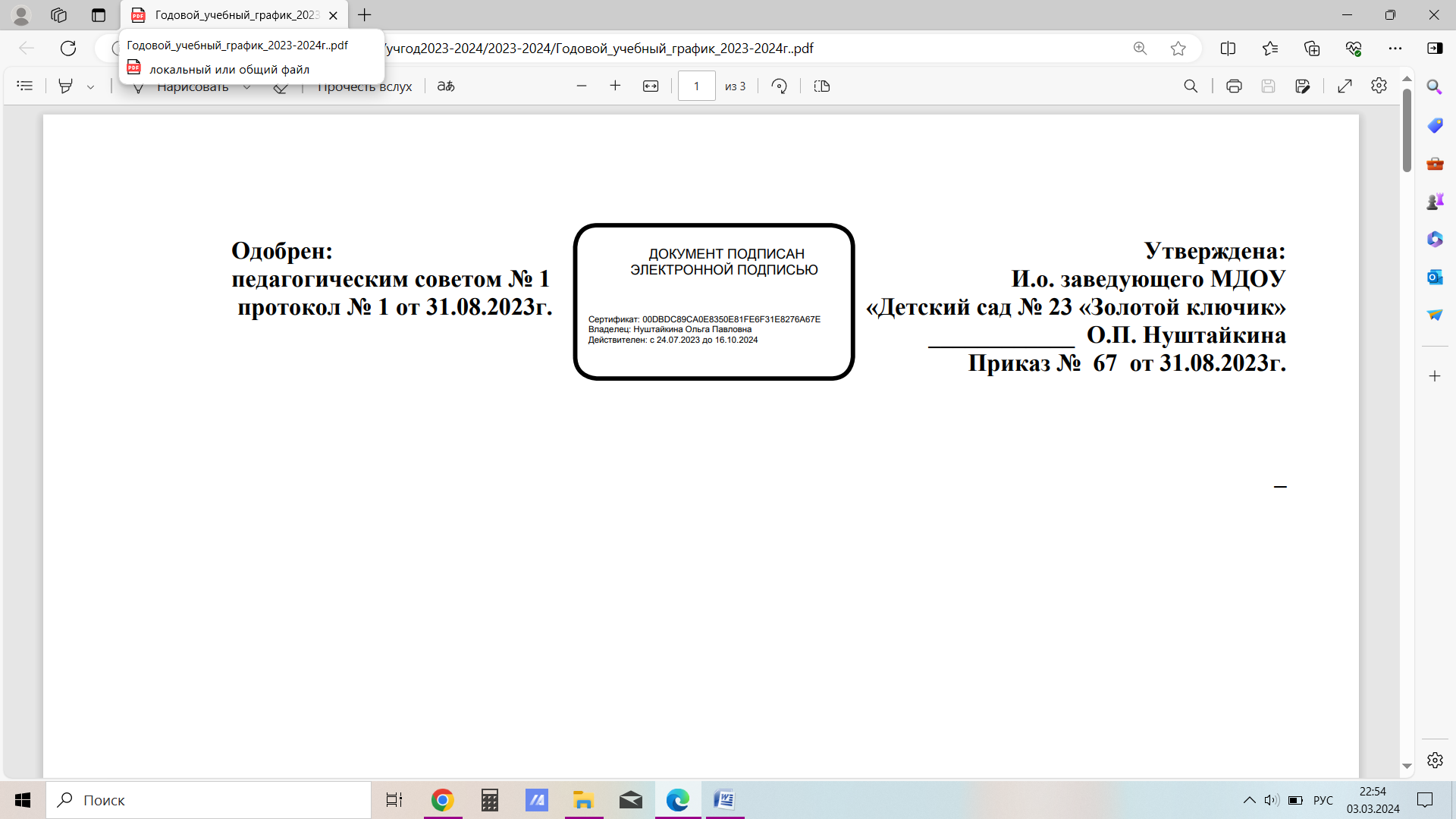 Наименование образовательной
организацииМуниципальное дошкольное образовательное учреждение «Детский сад  № 23 «Золотой ключик» города Зеленокумска Советского района»РуководительНуштайкина Ольга ПавловнаАдрес организации357911, Ставропольский край, Советский район, г. Зеленокумск, ул. Крайнева, 356Телефон, факс886552 (6-82-87)Адрес электронной почтыdzolotoikliuchik@mail.ruУчредительУправление образования г. ЗеленокумскДата создания26.07.2006г.ЛицензияСерия 26Л01 № 0000048,  выдана  министерством образования и молодёжной политики Ставропольского, № 3816 от 25 декабря 2014 года, срок действия –   «бессрочно».Состав семьиКоличество семейПроцент от общего количества семей воспитанниковПолная17100%Неполная с матерью--Неполная с отцом--Оформлено опекунство--Количество детей в семьеКоличество семейПроцент от общего количества семей воспитанниковОдин ребенок16%Два ребенка529%Три ребенка и более1165%№Направленность / Наименование программыФорма организацииВозрастГод, количество воспитанниковГод, количество воспитанниковБюджетБюджетЗа плату№Направленность / Наименование программыФорма организацииВозраст20222023БюджетБюджетЗа плату1Художественное – эстетическое (театральная деятельность)Художественное – эстетическое (театральная деятельность)Художественное – эстетическое (театральная деятельность)Художественное – эстетическое (театральная деятельность)Художественное – эстетическое (театральная деятельность)Художественное – эстетическое (театральная деятельность)Художественное – эстетическое (театральная деятельность)Художественное – эстетическое (театральная деятельность)1.1«В гостях у сказки»1011+1.1«В гостях у сказки»1011Наименование органаФункцииИ.о. заведующегоКонтролирует работу и обеспечивает эффективное взаимодействие структурных подразделений организации,утверждает штатное расписание, отчетные документы организации, осуществляет общее руководство Детским садомУправляющий советРассматривает вопросы:развития образовательной организации;финансово-хозяйственной деятельности;материально-технического обеспеченияПедагогический советОсуществляет текущее руководство образовательнойдеятельностью Детского сада, в том числе рассматриваетвопросы:развития образовательных услуг;регламентации образовательных отношений;разработки образовательных программ;выбора учебников, учебных пособий, средств обучения и воспитания;материально-технического обеспечения образовательного процесса;аттестации, повышении квалификации педагогических работников;координации деятельности методических объединенийОбщее собрание работниковРеализует право работников участвовать в управлении образовательной организацией, в том числе:участвовать в разработке и принятии коллективного договора, Правил трудового распорядка, изменений и дополнений к ним;принимать локальные акты, которые регламентируют деятельность образовательной организации и связаны с правами и обязанностями работников;разрешать конфликтные ситуации между работниками и администрацией образовательной организации;вносить предложения по корректировке плана мероприятий организации, совершенствованию ее работы и развитию материальной базыВыше нормыВыше нормыНормаНормаНиже нормыНиже нормыИтогоИтого Уровень развития воспитанников в рамках целевых ориентировКол-во%Кол-во%Кол-во%Кол-во% воспитанников в пределе
нормы Уровень развития воспитанников в рамках целевых ориентиров31414674192181Качество освоения образовательных областей7331258292191Педагоги от 1до5  лет1Педагоги от 5-10 лет0Педагоги от 10-15 лет2Педагоги от 15-20 лет0Педагоги от 20-30 лет0Свыше 30 лет0ПоказателиЕдиница
измеренияКоличествоОбразовательная деятельностьОбразовательная деятельностьОбразовательная деятельностьОбщее количество воспитанников, которые обучаются по программе дошкольного образования
в том числе обучающиеся:человек21в режиме полного дня (10,5 часов)человек21в режиме кратковременного пребывания (3–5 часов)человек-в семейной дошкольной группечеловек0по форме семейного образования с психолого-педагогическим сопровождением, которое организует Детский садчеловек0Общее количество воспитанников в возрасте до трех летчеловек11Общее количество воспитанников в возрасте от трех до восьми летчеловек10Количество (удельный вес) детей от общей численности
воспитанников, которые получают услуги присмотра и ухода, в том числе в группах:человек
(процент)10,5часового пребываниячеловек
(процент)21 (100%)12-часового пребываниячеловек
(процент)0 (0%)круглосуточного пребываниячеловек
(процент)0 (0%)Численность (удельный вес) воспитанников с ОВЗ от общей численности воспитанников, которые получают услуги:человек
(процент)по коррекции недостатков физического, психического развитиячеловек
(процент)0 (0%)обучению по образовательной программе дошкольногообразованиячеловек
(процент)0 (0%)присмотру и уходучеловек
(процент)0 (0%)Средний показатель пропущенных по болезни дней на одного воспитанникадень23Общая численность педработников, в том числе количество педработников:человек3с высшим образованиемчеловек1высшим образованием педагогической направленности (профиля)человек1средним профессиональным образованиемчеловек2средним профессиональным образованием педагогической направленности (профиля)человек2Количество (удельный вес численности) педагогических работников, которым по результатам аттестации присвоена квалификационная категория, в общей численности педагогических работников, в том числе:человек
(процент)1 (33%)с высшейчеловек
(процент)-первойчеловек
(процент)1(33%)Количество (удельный вес численности) педагогических работников в общей численности педагогических работников, педагогический стаж работы которых составляет:человек
(процент)до 5 летчеловек
(процент)1 (33%)10-15 летчеловек
(процент)2 (67%)Количество (удельный вес численности) педагогических работников в общей численности педагогических работников в возрасте:человек
(процент)человек35-39 летчеловек
(процент)человек3 (100%)Численность (удельный вес) педагогических и административно-хозяйственных работников, которые за последние 5 лет прошли повышение квалификации или профессиональную переподготовку, от общей численности таких работников
(процент)2 (67%)Численность (удельный вес) педагогических и административно-хозяйственных работников, которые прошли повышение квалификации по применению в образовательном процессе ФГОС, от общей численности таких работниковчеловек
(процент)3 (100%)Соотношение «педагогический работник/воспитанник»человек/чело
век1/4Наличие в Детском саду:да/нетмузыкального руководителяда/нетнетинструктора по физической культуреда/нетнетучителя-логопедада/нетнетлогопедада/нетнетучителя-дефектологада/нетнетпедагога-психологада/нетнетИнфраструктураИнфраструктураИнфраструктураОбщая площадь помещений, в которых осуществляется
образовательная деятельность, в расчете на одного воспитанникакв. м 2кв.м. Площадь помещений для дополнительных видов деятельности воспитанниковкв. м36Наличие в Детском саду:да/нетфизкультурного залада/нетнетмузыкального залада/нетдапрогулочных площадок, которые оснащены так, чтобы обеспечить потребность воспитанников в физической активности и игровой деятельности на улицеда/нетда